CAA/PL/P/01Civil Aviation Authority of Sri LankaIssuance of Student Pilot Licence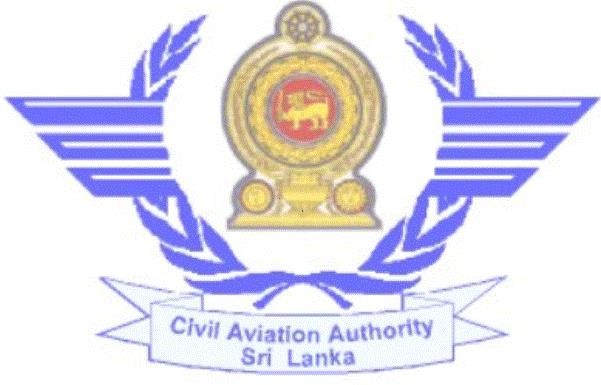 Published by the Civil Aviation Authority of Sri LankaSPL Issuance	Requirements:-Age not less than 16 years.Competency in the English languageMedical fitness (Class I or Class II)Security Clearance / Police Report Letter of enrollment from Approved Flying Training OrganisationProcedure:-Enroll with an Approved Flying Training OrganisationRegister with the computerized Licensing System through www.caa.lkCreate the user profile and add the SPL issuance application form.If you need any assistance to create the profile or add new application, press the “Help” button.SPL Issuance	Documents Required:-Originals and Copies of Educational Qualifications, National Identity Card/ Passport & Birth CertificateApproved Flying Training Organisation Enrolment Certificate (for trainees)2 stamp size (2cm X 2cm) photographsRelevant fees:- (Without tax)Medical Examination fee (As per the class of medical)Application Evaluation fee –	Rs. 6000.00/=SPL issuance fee –	Rs. 3000.00/=In addition to above, relevant tax to CAASL and laboratory evaluation charges shall be paid to the hospital.Visit the Personnel Licensing Counter with the original	 	 documents and make the relevant payment to commence theprocess of evaluation of the application.The requirements for issuance of Student Pilot Licences have been published in Implementing Standard 72 which you can download from the website.Submit Personnel Particulars form No. CAA/PL/M/12 to obtain Security ClearanceSubmit application for Medical Examination under a CAA Medical Examiner.Check the status of the application through your profile in the Licensing System.Civil Aviation Authority of Sri Lanka, No 152/1, Minuwangoda Road, Katunayake.Telephone :	011-2358942Fax	:	011-2257297E-Mail	:	dtopl@caa.lkscaiplfc@caa.lkWeb	:	www.caa.lk30th September 2023	Revision 03	CAASL		30th September 2023		Revision 03				CAASL